Course programmeCourse programmeCourse programmeCourse programmeCourse programmeCourse programmeCourse programmeCourse programmeCourse programmeCourse programmeCourse programmeCourse programmeCourse programmeCourse programmeDay 1: Sunday 3rd July, 2016Day 1: Sunday 3rd July, 2016Day 1: Sunday 3rd July, 2016Day 1: Sunday 3rd July, 2016Day 1: Sunday 3rd July, 2016Day 1: Sunday 3rd July, 2016Day 1: Sunday 3rd July, 2016Day 1: Sunday 3rd July, 2016Day 1: Sunday 3rd July, 2016Day 1: Sunday 3rd July, 2016Day 1: Sunday 3rd July, 2016Day 1: Sunday 3rd July, 2016Day 1: Sunday 3rd July, 201614.00 onwards14.00 onwardsArrival at St John’s College, Forecourt Porter’s Lodge Arrival at St John’s College, Forecourt Porter’s Lodge Arrival at St John’s College, Forecourt Porter’s Lodge Arrival at St John’s College, Forecourt Porter’s Lodge Arrival at St John’s College, Forecourt Porter’s Lodge Arrival at St John’s College, Forecourt Porter’s Lodge Arrival at St John’s College, Forecourt Porter’s Lodge Arrival at St John’s College, Forecourt Porter’s Lodge Arrival at St John’s College, Forecourt Porter’s Lodge Arrival at St John’s College, Forecourt Porter’s Lodge Arrival at St John’s College, Forecourt Porter’s Lodge 16.00 16.00 Delegate Presentations , St John’s College, Boys Smith Room, Fisher Building Delegate Presentations , St John’s College, Boys Smith Room, Fisher Building Delegate Presentations , St John’s College, Boys Smith Room, Fisher Building Delegate Presentations , St John’s College, Boys Smith Room, Fisher Building Delegate Presentations , St John’s College, Boys Smith Room, Fisher Building Delegate Presentations , St John’s College, Boys Smith Room, Fisher Building Delegate Presentations , St John’s College, Boys Smith Room, Fisher Building Delegate Presentations , St John’s College, Boys Smith Room, Fisher Building Delegate Presentations , St John’s College, Boys Smith Room, Fisher Building Delegate Presentations , St John’s College, Boys Smith Room, Fisher Building Delegate Presentations , St John’s College, Boys Smith Room, Fisher Building 18.1518.15Dinner, St John’s College, The Buttery Dinner, St John’s College, The Buttery Dinner, St John’s College, The Buttery Dinner, St John’s College, The Buttery Dinner, St John’s College, The Buttery Dinner, St John’s College, The Buttery Dinner, St John’s College, The Buttery Dinner, St John’s College, The Buttery Dinner, St John’s College, The Buttery Dinner, St John’s College, The Buttery Dinner, St John’s College, The Buttery Day 2: Monday 4th July, 2016 Day 2: Monday 4th July, 2016 Day 2: Monday 4th July, 2016 Day 2: Monday 4th July, 2016 Day 2: Monday 4th July, 2016 Placental DevelopmentPlacental DevelopmentPlacental DevelopmentPlacental DevelopmentPlacental DevelopmentPlacental DevelopmentPlacental DevelopmentPlacental DevelopmentPlacental DevelopmentPlacental DevelopmentPlacental DevelopmentPlacental DevelopmentPlacental Development08.3008.30Arrival at Department of Physiology, Development and Neuroscience, Physiological Laboratory Arrival at Department of Physiology, Development and Neuroscience, Physiological Laboratory Arrival at Department of Physiology, Development and Neuroscience, Physiological Laboratory Arrival at Department of Physiology, Development and Neuroscience, Physiological Laboratory Arrival at Department of Physiology, Development and Neuroscience, Physiological Laboratory Arrival at Department of Physiology, Development and Neuroscience, Physiological Laboratory Arrival at Department of Physiology, Development and Neuroscience, Physiological Laboratory Arrival at Department of Physiology, Development and Neuroscience, Physiological Laboratory Arrival at Department of Physiology, Development and Neuroscience, Physiological Laboratory Arrival at Department of Physiology, Development and Neuroscience, Physiological Laboratory Arrival at Department of Physiology, Development and Neuroscience, Physiological Laboratory 08.30-09.0008.30-09.00Induction and safety briefingInduction and safety briefingInduction and safety briefingInduction and safety briefingNuala DawBryan Matthews Seminar RoomNuala DawBryan Matthews Seminar RoomNuala DawBryan Matthews Seminar RoomNuala DawBryan Matthews Seminar RoomNuala DawBryan Matthews Seminar RoomNuala DawBryan Matthews Seminar RoomNuala DawBryan Matthews Seminar Room09.00-10.3009.00-10.30Placental evolution – genetic studiesPlacental evolution – genetic studiesPlacental evolution – genetic studiesPlacental evolution – genetic studiesMick ElliotBryan Matthews Seminar RoomMick ElliotBryan Matthews Seminar RoomMick ElliotBryan Matthews Seminar RoomMick ElliotBryan Matthews Seminar RoomMick ElliotBryan Matthews Seminar RoomMick ElliotBryan Matthews Seminar RoomMick ElliotBryan Matthews Seminar Room10.30-11.0010.30-11.00BreakBreakBreakBreakPhysiology Building tea roomPhysiology Building tea roomPhysiology Building tea roomPhysiology Building tea roomPhysiology Building tea roomPhysiology Building tea roomPhysiology Building tea room11.00-12.0011.00-12.00Epigenetic mechanismsEpigenetic mechanismsEpigenetic mechanismsEpigenetic mechanismsWolf Reik Bryan Matthews Seminar RoomWolf Reik Bryan Matthews Seminar RoomWolf Reik Bryan Matthews Seminar RoomWolf Reik Bryan Matthews Seminar RoomWolf Reik Bryan Matthews Seminar RoomWolf Reik Bryan Matthews Seminar RoomWolf Reik Bryan Matthews Seminar Room12.00-13.0012.00-13.00Trophoblast stem cellsTrophoblast stem cellsTrophoblast stem cellsTrophoblast stem cellsMyriam HembergerBryan Matthews Seminar RoomMyriam HembergerBryan Matthews Seminar RoomMyriam HembergerBryan Matthews Seminar RoomMyriam HembergerBryan Matthews Seminar RoomMyriam HembergerBryan Matthews Seminar RoomMyriam HembergerBryan Matthews Seminar RoomMyriam HembergerBryan Matthews Seminar Room13.00-14.0013.00-14.00LunchLunchLunchLunchPhysiology Building tea roomPhysiology Building tea roomPhysiology Building tea roomPhysiology Building tea roomPhysiology Building tea roomPhysiology Building tea roomPhysiology Building tea room14.00-15.0014.00-15.00Mouse placental structure and developmentMouse placental structure and developmentMouse placental structure and developmentMouse placental structure and developmentErica WatsonBryan Matthews Seminar RoomErica WatsonBryan Matthews Seminar RoomErica WatsonBryan Matthews Seminar RoomErica WatsonBryan Matthews Seminar RoomErica WatsonBryan Matthews Seminar RoomErica WatsonBryan Matthews Seminar RoomErica WatsonBryan Matthews Seminar Room15.00-15.3015.00-15.30BreakBreakBreakBreakPhysiology Building tea roomPhysiology Building tea roomPhysiology Building tea roomPhysiology Building tea roomPhysiology Building tea roomPhysiology Building tea roomPhysiology Building tea room15.30-17.0015.30-17.00Mouse placenta practicalMouse placenta practicalMouse placenta practicalMouse placenta practicalErica Watson/ Joanna RakoczyHistology ClassroomErica Watson/ Joanna RakoczyHistology ClassroomErica Watson/ Joanna RakoczyHistology ClassroomErica Watson/ Joanna RakoczyHistology ClassroomErica Watson/ Joanna RakoczyHistology ClassroomErica Watson/ Joanna RakoczyHistology ClassroomErica Watson/ Joanna RakoczyHistology Classroom18.0018.00Dinner: St John’s College, The ButteryDinner: St John’s College, The ButteryDinner: St John’s College, The ButteryDinner: St John’s College, The ButteryDinner: St John’s College, The ButteryDinner: St John’s College, The ButteryDinner: St John’s College, The ButteryDinner: St John’s College, The ButteryDinner: St John’s College, The ButteryDinner: St John’s College, The ButteryDinner: St John’s College, The Buttery19.00 onwards19.00 onwardsPreparation for Epigenetics Journal club 
(working in 3 groups, one PowerPoint presentation on one given paper per group)Group 1Group 2Group 3Preparation for Epigenetics Journal club 
(working in 3 groups, one PowerPoint presentation on one given paper per group)Group 1Group 2Group 3Preparation for Epigenetics Journal club 
(working in 3 groups, one PowerPoint presentation on one given paper per group)Group 1Group 2Group 3Preparation for Epigenetics Journal club 
(working in 3 groups, one PowerPoint presentation on one given paper per group)Group 1Group 2Group 3St John’s College, Boys Smith Room, Fisher Building (no supervision)St John’s College, Boys Smith Room, Fisher Building (no supervision)St John’s College, Boys Smith Room, Fisher Building (no supervision)St John’s College, Boys Smith Room, Fisher Building (no supervision)St John’s College, Boys Smith Room, Fisher Building (no supervision)St John’s College, Boys Smith Room, Fisher Building (no supervision)St John’s College, Boys Smith Room, Fisher Building (no supervision)Day 3: Tuesday 5th July, 2016 Day 3: Tuesday 5th July, 2016 Day 3: Tuesday 5th July, 2016 Day 3: Tuesday 5th July, 2016 Day 3: Tuesday 5th July, 2016 Day 3: Tuesday 5th July, 2016 Day 3: Tuesday 5th July, 2016 Day 3: Tuesday 5th July, 2016 Day 3: Tuesday 5th July, 2016 Day 3: Tuesday 5th July, 2016 Day 3: Tuesday 5th July, 2016 Day 3: Tuesday 5th July, 2016 Day 3: Tuesday 5th July, 2016 Day 3: Tuesday 5th July, 2016 Placental ImmunologyPlacental ImmunologyPlacental ImmunologyPlacental ImmunologyPlacental ImmunologyPlacental ImmunologyPlacental ImmunologyPlacental ImmunologyPlacental ImmunologyPlacental ImmunologyPlacental ImmunologyPlacental ImmunologyPlacental ImmunologyPlacental Immunology09.00-10.00Immunology of pregnancyImmunology of pregnancyImmunology of pregnancyImmunology of pregnancyImmunology of pregnancyImmunology of pregnancyImmunology of pregnancyFrancesco Colucci	Bryan Matthews Seminar RoomFrancesco Colucci	Bryan Matthews Seminar RoomFrancesco Colucci	Bryan Matthews Seminar RoomFrancesco Colucci	Bryan Matthews Seminar RoomFrancesco Colucci	Bryan Matthews Seminar RoomFrancesco Colucci	Bryan Matthews Seminar Room10.00-11.00Immune genes and cells in pregnancyImmune genes and cells in pregnancyImmune genes and cells in pregnancyImmune genes and cells in pregnancyImmune genes and cells in pregnancyImmune genes and cells in pregnancyImmune genes and cells in pregnancyAndrew Sharkey Bryan Matthews Seminar RoomAndrew Sharkey Bryan Matthews Seminar RoomAndrew Sharkey Bryan Matthews Seminar RoomAndrew Sharkey Bryan Matthews Seminar RoomAndrew Sharkey Bryan Matthews Seminar RoomAndrew Sharkey Bryan Matthews Seminar Room11.00-11.30BreakBreakBreakBreakBreakBreakBreakPhysiology Building tea roomPhysiology Building tea roomPhysiology Building tea roomPhysiology Building tea roomPhysiology Building tea roomPhysiology Building tea room11.30-12.3011.30-12.3011.30-12.30Clinical and evolutionarily aspects of immunology of placentationClinical and evolutionarily aspects of immunology of placentationClinical and evolutionarily aspects of immunology of placentationClinical and evolutionarily aspects of immunology of placentationAshley MoffettBryan Matthews Seminar RoomAshley MoffettBryan Matthews Seminar RoomAshley MoffettBryan Matthews Seminar RoomAshley MoffettBryan Matthews Seminar RoomAshley MoffettBryan Matthews Seminar RoomAshley MoffettBryan Matthews Seminar RoomAshley MoffettBryan Matthews Seminar Room12.30-13.3012.30-13.3012.30-13.30Lunch Lunch Lunch Lunch CTR’s Next Generation Fellows will join course delegates for lunch Physiology Building tea roomCTR’s Next Generation Fellows will join course delegates for lunch Physiology Building tea roomCTR’s Next Generation Fellows will join course delegates for lunch Physiology Building tea roomCTR’s Next Generation Fellows will join course delegates for lunch Physiology Building tea roomCTR’s Next Generation Fellows will join course delegates for lunch Physiology Building tea roomCTR’s Next Generation Fellows will join course delegates for lunch Physiology Building tea roomCTR’s Next Generation Fellows will join course delegates for lunch Physiology Building tea room13.30-14.0013.30-14.0013.30-14.00Principles of cell isolation from the human placenta and deciduaPrinciples of cell isolation from the human placenta and deciduaPrinciples of cell isolation from the human placenta and deciduaPrinciples of cell isolation from the human placenta and deciduaMargherita TurcoBryan Matthews Seminar RoomMargherita TurcoBryan Matthews Seminar RoomMargherita TurcoBryan Matthews Seminar RoomMargherita TurcoBryan Matthews Seminar RoomMargherita TurcoBryan Matthews Seminar RoomMargherita TurcoBryan Matthews Seminar RoomMargherita TurcoBryan Matthews Seminar Room14.00-17.4514.00-17.4514.00-17.45Cell isolation and sorting practical: session 1Árpád Ferenc Kovács, Felicity Hey, Martha Sosa,Tongtong Cui, Isabel Martin, Rima IrwindaCarlos Galaviz-HernandezCell isolation and sorting practical: session 2Antonio Galvao, Andree-Anne, Lisa Campbell,                                                                                        Nisha Sharma, Sean Nguyen, Jennifer Outwaite,Camila Cortat, Carlos SalinasCell isolation and sorting practical: session 1Árpád Ferenc Kovács, Felicity Hey, Martha Sosa,Tongtong Cui, Isabel Martin, Rima IrwindaCarlos Galaviz-HernandezCell isolation and sorting practical: session 2Antonio Galvao, Andree-Anne, Lisa Campbell,                                                                                        Nisha Sharma, Sean Nguyen, Jennifer Outwaite,Camila Cortat, Carlos SalinasCell isolation and sorting practical: session 1Árpád Ferenc Kovács, Felicity Hey, Martha Sosa,Tongtong Cui, Isabel Martin, Rima IrwindaCarlos Galaviz-HernandezCell isolation and sorting practical: session 2Antonio Galvao, Andree-Anne, Lisa Campbell,                                                                                        Nisha Sharma, Sean Nguyen, Jennifer Outwaite,Camila Cortat, Carlos SalinasCell isolation and sorting practical: session 1Árpád Ferenc Kovács, Felicity Hey, Martha Sosa,Tongtong Cui, Isabel Martin, Rima IrwindaCarlos Galaviz-HernandezCell isolation and sorting practical: session 2Antonio Galvao, Andree-Anne, Lisa Campbell,                                                                                        Nisha Sharma, Sean Nguyen, Jennifer Outwaite,Camila Cortat, Carlos SalinasMargherita Turco & Andrew SharkeyDepartment of PathologyMargherita Turco & Andrew SharkeyDepartment of PathologyMargherita Turco & Andrew SharkeyDepartment of PathologyMargherita Turco & Andrew SharkeyDepartment of PathologyMargherita Turco & Andrew SharkeyDepartment of PathologyMargherita Turco & Andrew SharkeyDepartment of PathologyMargherita Turco & Andrew SharkeyDepartment of Pathology18.1518.1518.15Dinner: St John’s College, The Buttery Dinner: St John’s College, The Buttery Dinner: St John’s College, The Buttery Dinner: St John’s College, The Buttery Dinner: St John’s College, The Buttery Dinner: St John’s College, The Buttery Dinner: St John’s College, The Buttery Dinner: St John’s College, The Buttery Dinner: St John’s College, The Buttery Dinner: St John’s College, The Buttery Dinner: St John’s College, The Buttery 19.15 onwards19.15 onwards19.15 onwardsEpigenetics Journal Club PresentationsEpigenetics Journal Club PresentationsEpigenetics Journal Club PresentationsEpigenetics Journal Club PresentationsEpigenetics Journal Club PresentationsEpigenetics Journal Club PresentationsAnne Ferguson-Smith/Wolf ReikSt John’s College, Boys Smith Room, Fisher BuildingAnne Ferguson-Smith/Wolf ReikSt John’s College, Boys Smith Room, Fisher BuildingAnne Ferguson-Smith/Wolf ReikSt John’s College, Boys Smith Room, Fisher BuildingAnne Ferguson-Smith/Wolf ReikSt John’s College, Boys Smith Room, Fisher BuildingAnne Ferguson-Smith/Wolf ReikSt John’s College, Boys Smith Room, Fisher BuildingDay 4: Wednesday 6th July, 2016 – Placental Cell BiologyDay 4: Wednesday 6th July, 2016 – Placental Cell BiologyDay 4: Wednesday 6th July, 2016 – Placental Cell BiologyDay 4: Wednesday 6th July, 2016 – Placental Cell BiologyDay 4: Wednesday 6th July, 2016 – Placental Cell BiologyDay 4: Wednesday 6th July, 2016 – Placental Cell BiologyDay 4: Wednesday 6th July, 2016 – Placental Cell BiologyDay 4: Wednesday 6th July, 2016 – Placental Cell BiologyDay 4: Wednesday 6th July, 2016 – Placental Cell BiologyDay 4: Wednesday 6th July, 2016 – Placental Cell BiologyDay 4: Wednesday 6th July, 2016 – Placental Cell BiologyDay 4: Wednesday 6th July, 2016 – Placental Cell BiologyDay 4: Wednesday 6th July, 2016 – Placental Cell BiologyDay 4: Wednesday 6th July, 2016 – Placental Cell BiologyPlacental Cell BiologyPlacental Cell BiologyPlacental Cell BiologyPlacental Cell BiologyPlacental Cell BiologyPlacental Cell BiologyPlacental Cell BiologyPlacental Cell BiologyPlacental Cell BiologyPlacental Cell BiologyPlacental Cell BiologyPlacental Cell BiologyPlacental Cell BiologyPlacental Cell Biology09.00-10.0009.00-10.0009.00-10.00Human placental structure and developmentHuman placental structure and developmentHuman placental structure and developmentHuman placental structure and developmentGraham BurtonGraham BurtonGraham BurtonGraham BurtonGraham BurtonGraham BurtonGraham Burton10.00-11.0010.00-11.0010.00-11.00Trophoblast invasion and spiral artery remodellingTrophoblast invasion and spiral artery remodellingTrophoblast invasion and spiral artery remodellingTrophoblast invasion and spiral artery remodellingSteve Charnock-JonesBryan Matthews Seminar RoomSteve Charnock-JonesBryan Matthews Seminar RoomSteve Charnock-JonesBryan Matthews Seminar RoomSteve Charnock-JonesBryan Matthews Seminar RoomSteve Charnock-JonesBryan Matthews Seminar RoomSteve Charnock-JonesBryan Matthews Seminar RoomSteve Charnock-JonesBryan Matthews Seminar Room11.00-11.3011.00-11.3011.00-11.30Break  Break  Break  Break  Physiology Building tea roomPhysiology Building tea roomPhysiology Building tea roomPhysiology Building tea roomPhysiology Building tea roomPhysiology Building tea roomPhysiology Building tea room11.30-13.0011.30-13.0011.30-13.00Human placenta histology practicalHuman placenta histology practicalHuman placenta histology practicalHuman placenta histology practicalGraham Burton/Tereza Cindrova-DaviesHistology ClassroomGraham Burton/Tereza Cindrova-DaviesHistology ClassroomGraham Burton/Tereza Cindrova-DaviesHistology ClassroomGraham Burton/Tereza Cindrova-DaviesHistology ClassroomGraham Burton/Tereza Cindrova-DaviesHistology ClassroomGraham Burton/Tereza Cindrova-DaviesHistology ClassroomGraham Burton/Tereza Cindrova-DaviesHistology Classroom13.00-13.4513.00-13.4513.00-13.45Lunch Lunch Lunch Lunch Physiology Building tea roomPhysiology Building tea roomPhysiology Building tea roomPhysiology Building tea roomPhysiology Building tea roomPhysiology Building tea roomPhysiology Building tea room13.45-14.4513.45-14.4513.45-14.45Guest lecture: Placenta in a clinical settingGuest lecture: Placenta in a clinical settingGuest lecture: Placenta in a clinical settingGuest lecture: Placenta in a clinical settingChristoph LeesBryan Matthews Seminar RoomChristoph LeesBryan Matthews Seminar RoomChristoph LeesBryan Matthews Seminar RoomChristoph LeesBryan Matthews Seminar RoomChristoph LeesBryan Matthews Seminar RoomChristoph LeesBryan Matthews Seminar RoomChristoph LeesBryan Matthews Seminar Room14.45-15.4514.45-15.4514.45-15.45Placental MetabolismPlacental MetabolismPlacental MetabolismPlacental MetabolismAndrew MurrayBryan Matthews Seminar RoomAndrew MurrayBryan Matthews Seminar RoomAndrew MurrayBryan Matthews Seminar RoomAndrew MurrayBryan Matthews Seminar RoomAndrew MurrayBryan Matthews Seminar RoomAndrew MurrayBryan Matthews Seminar RoomAndrew MurrayBryan Matthews Seminar Room15.45-16.0015.45-16.0015.45-16.00BreakBreakBreakBreakPhysiology Building tea roomPhysiology Building tea roomPhysiology Building tea roomPhysiology Building tea roomPhysiology Building tea roomPhysiology Building tea roomPhysiology Building tea room16.00-17.3016.00-17.3016.00-17.30Respirometry practical: A demonstration of techniques for measuring oxygen consumption in cells and tissue. Participants will see different experimental platforms in action and will have the opportunity to discuss the design of protocols to elucidate changes in metabolism and mitochondrial function."OrExplants practicalRespirometry practical: A demonstration of techniques for measuring oxygen consumption in cells and tissue. Participants will see different experimental platforms in action and will have the opportunity to discuss the design of protocols to elucidate changes in metabolism and mitochondrial function."OrExplants practicalRespirometry practical: A demonstration of techniques for measuring oxygen consumption in cells and tissue. Participants will see different experimental platforms in action and will have the opportunity to discuss the design of protocols to elucidate changes in metabolism and mitochondrial function."OrExplants practicalRespirometry practical: A demonstration of techniques for measuring oxygen consumption in cells and tissue. Participants will see different experimental platforms in action and will have the opportunity to discuss the design of protocols to elucidate changes in metabolism and mitochondrial function."OrExplants practicalAndrew MurrayLaboratory F7aTereza Cindrova-DaviesHistology ClassroomAndrew MurrayLaboratory F7aTereza Cindrova-DaviesHistology ClassroomAndrew MurrayLaboratory F7aTereza Cindrova-DaviesHistology ClassroomAndrew MurrayLaboratory F7aTereza Cindrova-DaviesHistology ClassroomAndrew MurrayLaboratory F7aTereza Cindrova-DaviesHistology ClassroomAndrew MurrayLaboratory F7aTereza Cindrova-DaviesHistology ClassroomAndrew MurrayLaboratory F7aTereza Cindrova-DaviesHistology Classroom18.0018.0018.00Dinner: St John’s College, The Buttery Dinner: St John’s College, The Buttery Dinner: St John’s College, The Buttery Dinner: St John’s College, The Buttery Dinner: St John’s College, The Buttery Dinner: St John’s College, The Buttery Dinner: St John’s College, The Buttery Dinner: St John’s College, The Buttery Dinner: St John’s College, The Buttery Dinner: St John’s College, The Buttery Dinner: St John’s College, The Buttery 19.3019.3019.30Walking tour of Cambridge – please meet at the Porters’ Lodge ( Trinity Street/St John’s Street i.e. the lodge that is nearest to the street and nearest Trinity College), St John’s College 19.30pm (see page 7 for map of St John’s College) Walking tour of Cambridge – please meet at the Porters’ Lodge ( Trinity Street/St John’s Street i.e. the lodge that is nearest to the street and nearest Trinity College), St John’s College 19.30pm (see page 7 for map of St John’s College) Walking tour of Cambridge – please meet at the Porters’ Lodge ( Trinity Street/St John’s Street i.e. the lodge that is nearest to the street and nearest Trinity College), St John’s College 19.30pm (see page 7 for map of St John’s College) Walking tour of Cambridge – please meet at the Porters’ Lodge ( Trinity Street/St John’s Street i.e. the lodge that is nearest to the street and nearest Trinity College), St John’s College 19.30pm (see page 7 for map of St John’s College) Walking tour of Cambridge – please meet at the Porters’ Lodge ( Trinity Street/St John’s Street i.e. the lodge that is nearest to the street and nearest Trinity College), St John’s College 19.30pm (see page 7 for map of St John’s College) Walking tour of Cambridge – please meet at the Porters’ Lodge ( Trinity Street/St John’s Street i.e. the lodge that is nearest to the street and nearest Trinity College), St John’s College 19.30pm (see page 7 for map of St John’s College) Walking tour of Cambridge – please meet at the Porters’ Lodge ( Trinity Street/St John’s Street i.e. the lodge that is nearest to the street and nearest Trinity College), St John’s College 19.30pm (see page 7 for map of St John’s College) Walking tour of Cambridge – please meet at the Porters’ Lodge ( Trinity Street/St John’s Street i.e. the lodge that is nearest to the street and nearest Trinity College), St John’s College 19.30pm (see page 7 for map of St John’s College) Walking tour of Cambridge – please meet at the Porters’ Lodge ( Trinity Street/St John’s Street i.e. the lodge that is nearest to the street and nearest Trinity College), St John’s College 19.30pm (see page 7 for map of St John’s College) Walking tour of Cambridge – please meet at the Porters’ Lodge ( Trinity Street/St John’s Street i.e. the lodge that is nearest to the street and nearest Trinity College), St John’s College 19.30pm (see page 7 for map of St John’s College) Walking tour of Cambridge – please meet at the Porters’ Lodge ( Trinity Street/St John’s Street i.e. the lodge that is nearest to the street and nearest Trinity College), St John’s College 19.30pm (see page 7 for map of St John’s College) Day 5: Thursday 7th July, 2016 Day 5: Thursday 7th July, 2016 Day 5: Thursday 7th July, 2016 Day 5: Thursday 7th July, 2016 Day 5: Thursday 7th July, 2016 Day 5: Thursday 7th July, 2016 Day 5: Thursday 7th July, 2016 Day 5: Thursday 7th July, 2016 Day 5: Thursday 7th July, 2016 Day 5: Thursday 7th July, 2016 Day 5: Thursday 7th July, 2016 Day 5: Thursday 7th July, 2016 Day 5: Thursday 7th July, 2016 Day 5: Thursday 7th July, 2016 Placental Physiology/BioinformaticsPlacental Physiology/BioinformaticsPlacental Physiology/BioinformaticsPlacental Physiology/BioinformaticsPlacental Physiology/BioinformaticsPlacental Physiology/BioinformaticsPlacental Physiology/BioinformaticsPlacental Physiology/BioinformaticsPlacental Physiology/BioinformaticsPlacental Physiology/BioinformaticsPlacental Physiology/BioinformaticsPlacental Physiology/BioinformaticsPlacental Physiology/BioinformaticsPlacental Physiology/Bioinformatics09.00-10.00TransportTransportTransportTransportTransportTransportTransportAbby FowdenBryan Matthews Seminar RoomAbby FowdenBryan Matthews Seminar RoomAbby FowdenBryan Matthews Seminar RoomAbby FowdenBryan Matthews Seminar RoomAbby FowdenBryan Matthews Seminar RoomAbby FowdenBryan Matthews Seminar Room10.00-11.00Placental endocrinologyPlacental endocrinologyPlacental endocrinologyPlacental endocrinologyPlacental endocrinologyPlacental endocrinologyPlacental endocrinologyAmanda Sferruzzi-PerriBryan Matthews Seminar RoomAmanda Sferruzzi-PerriBryan Matthews Seminar RoomAmanda Sferruzzi-PerriBryan Matthews Seminar RoomAmanda Sferruzzi-PerriBryan Matthews Seminar RoomAmanda Sferruzzi-PerriBryan Matthews Seminar RoomAmanda Sferruzzi-PerriBryan Matthews Seminar Room11.00-11.30BreakBreakBreakBreakBreakBreakBreakPhysiology Building tea roomPhysiology Building tea roomPhysiology Building tea roomPhysiology Building tea roomPhysiology Building tea roomPhysiology Building tea room11.30-12.30Placental angiogenesisPlacental angiogenesisPlacental angiogenesisPlacental angiogenesisPlacental angiogenesisPlacental angiogenesisPlacental angiogenesisSteve Charnock-JonesBryan Matthews Seminar RoomSteve Charnock-JonesBryan Matthews Seminar RoomSteve Charnock-JonesBryan Matthews Seminar RoomSteve Charnock-JonesBryan Matthews Seminar RoomSteve Charnock-JonesBryan Matthews Seminar RoomSteve Charnock-JonesBryan Matthews Seminar Room12.30-13.30LunchLunchLunchLunchLunchLunchLunchPhysiology Building tea roomPhysiology Building tea roomPhysiology Building tea roomPhysiology Building tea roomPhysiology Building tea roomPhysiology Building tea room13.30-17.30Genetic bioinformatics practical Genetic bioinformatics practical Genetic bioinformatics practical Genetic bioinformatics practical Genetic bioinformatics practical Genetic bioinformatics practical Genetic bioinformatics practical Steve Charnock Jones Craik-Marshal Building, Bioinformatics Teaching Facility, Dept. of Genetics  Steve Charnock Jones Craik-Marshal Building, Bioinformatics Teaching Facility, Dept. of Genetics  Steve Charnock Jones Craik-Marshal Building, Bioinformatics Teaching Facility, Dept. of Genetics  Steve Charnock Jones Craik-Marshal Building, Bioinformatics Teaching Facility, Dept. of Genetics  Steve Charnock Jones Craik-Marshal Building, Bioinformatics Teaching Facility, Dept. of Genetics  Steve Charnock Jones Craik-Marshal Building, Bioinformatics Teaching Facility, Dept. of Genetics  18.00Dinner: St John’s College, The Buttery Dinner: St John’s College, The Buttery Dinner: St John’s College, The Buttery Dinner: St John’s College, The Buttery Dinner: St John’s College, The Buttery Dinner: St John’s College, The Buttery Dinner: St John’s College, The Buttery Dinner: St John’s College, The Buttery Dinner: St John’s College, The Buttery Dinner: St John’s College, The Buttery Dinner: St John’s College, The Buttery Dinner: St John’s College, The Buttery Dinner: St John’s College, The Buttery 19.00Fellowship discussion Fellowship discussion Fellowship discussion Fellowship discussion Fellowship discussion Fellowship discussion Fellowship discussion Facilitated by:  Amanda Sferruzzi-Perri/ Miguel Constância: St John’s College, Boys Smith Room, Fisher BuildingFacilitated by:  Amanda Sferruzzi-Perri/ Miguel Constância: St John’s College, Boys Smith Room, Fisher BuildingFacilitated by:  Amanda Sferruzzi-Perri/ Miguel Constância: St John’s College, Boys Smith Room, Fisher BuildingFacilitated by:  Amanda Sferruzzi-Perri/ Miguel Constância: St John’s College, Boys Smith Room, Fisher BuildingFacilitated by:  Amanda Sferruzzi-Perri/ Miguel Constância: St John’s College, Boys Smith Room, Fisher BuildingFacilitated by:  Amanda Sferruzzi-Perri/ Miguel Constância: St John’s College, Boys Smith Room, Fisher BuildingDay 6: Friday 8th July, 2016Day 6: Friday 8th July, 2016Day 6: Friday 8th July, 2016Day 6: Friday 8th July, 2016Day 6: Friday 8th July, 2016Day 6: Friday 8th July, 2016Day 6: Friday 8th July, 2016Day 6: Friday 8th July, 2016Day 6: Friday 8th July, 2016Day 6: Friday 8th July, 2016Day 6: Friday 8th July, 2016Day 6: Friday 8th July, 2016Day 6: Friday 8th July, 2016Day 6: Friday 8th July, 2016Animal models and approachesAnimal models and approachesAnimal models and approachesAnimal models and approachesAnimal models and approachesAnimal models and approachesAnimal models and approachesAnimal models and approachesAnimal models and approachesAnimal models and approachesAnimal models and approachesAnimal models and approachesAnimal models and approachesAnimal models and approaches08.30-09.3008.30-09.3008.30-09.3008.30-09.30Mouse genetic models of placental functionMouse genetic models of placental functionMouse genetic models of placental functionMouse genetic models of placental functionMouse genetic models of placental functionMiguel ConstânciaBryan Matthews Seminar Room Miguel ConstânciaBryan Matthews Seminar Room Miguel ConstânciaBryan Matthews Seminar Room Miguel ConstânciaBryan Matthews Seminar Room Miguel ConstânciaBryan Matthews Seminar Room 09.30-10.3009.30-10.3009.30-10.3009.30-10.30Rodent versus ovine animal models of materno-fetal interactionsRodent versus ovine animal models of materno-fetal interactionsRodent versus ovine animal models of materno-fetal interactionsRodent versus ovine animal models of materno-fetal interactionsRodent versus ovine animal models of materno-fetal interactionsDino GiussaniBryan Matthews Seminar Room Dino GiussaniBryan Matthews Seminar Room Dino GiussaniBryan Matthews Seminar Room Dino GiussaniBryan Matthews Seminar Room Dino GiussaniBryan Matthews Seminar Room 10.30-11.0010.30-11.0010.30-11.0010.30-11.00BreakBreakBreakBreakBreakPhysiology Building tea roomPhysiology Building tea roomPhysiology Building tea roomPhysiology Building tea roomPhysiology Building tea room11 00.12.0011 00.12.0011 00.12.0011 00.12.00Placental  cell linesPlacental  cell linesPlacental  cell linesPlacental  cell linesPlacental  cell linesMargherita Turco/Lucy GardenerBryan Matthews Seminar RoomMargherita Turco/Lucy GardenerBryan Matthews Seminar RoomMargherita Turco/Lucy GardenerBryan Matthews Seminar RoomMargherita Turco/Lucy GardenerBryan Matthews Seminar RoomMargherita Turco/Lucy GardenerBryan Matthews Seminar Room12.00-13.0012.00-13.0012.00-13.0012.00-13.00LunchLunchLunchLunchLunchPhysiology Building tea roomPhysiology Building tea roomPhysiology Building tea roomPhysiology Building tea roomPhysiology Building tea room13.00-14.0013.00-14.0013.00-14.0013.00-14.00Stereology theorySupported by: 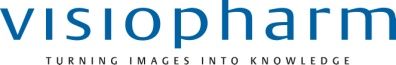 Stereology theorySupported by: Stereology theorySupported by: Stereology theorySupported by: Stereology theorySupported by: Johnnie Bremholm AndersenBryan Matthews Seminar RoomJohnnie Bremholm AndersenBryan Matthews Seminar RoomJohnnie Bremholm AndersenBryan Matthews Seminar RoomJohnnie Bremholm AndersenBryan Matthews Seminar RoomJohnnie Bremholm AndersenBryan Matthews Seminar Room14.00-14.1514.00-14.1514.00-14.1514.00-14.15BreakBreakBreakBreakBreak Physiology Building tea room Physiology Building tea room Physiology Building tea room Physiology Building tea room Physiology Building tea room14.15-17.0014.15-17.0014.15-17.0014.15-17.00Stereology practicalSupported by: Stereology practicalSupported by: Stereology practicalSupported by: Stereology practicalSupported by: Stereology practicalSupported by: Johnnie Bremholm AndersenGraham BurtonPart II classroom Johnnie Bremholm AndersenGraham BurtonPart II classroom Johnnie Bremholm AndersenGraham BurtonPart II classroom Johnnie Bremholm AndersenGraham BurtonPart II classroom Johnnie Bremholm AndersenGraham BurtonPart II classroom 17.00-18.0017.00-18.0017.00-18.0017.00-18.00Clinical Study DesignClinical Study DesignClinical Study DesignClinical Study DesignClinical Study Design Gordon SmithBryan Matthews Seminar Room Gordon SmithBryan Matthews Seminar Room Gordon SmithBryan Matthews Seminar Room Gordon SmithBryan Matthews Seminar Room Gordon SmithBryan Matthews Seminar Room19.3019.3019.3019.30End of Course dinnerEnd of Course dinnerEnd of Course dinnerEnd of Course dinnerEnd of Course dinnerThe St. John's Chop House21-24 Northampton StreetCambridge CB3 0ADThe St. John's Chop House21-24 Northampton StreetCambridge CB3 0ADThe St. John's Chop House21-24 Northampton StreetCambridge CB3 0ADThe St. John's Chop House21-24 Northampton StreetCambridge CB3 0ADThe St. John's Chop House21-24 Northampton StreetCambridge CB3 0AD